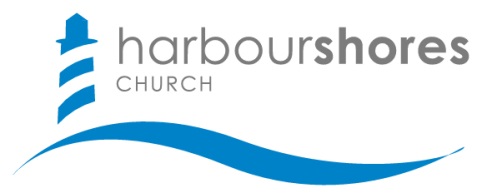 INTRODUCTIONI. BECAUSE JESUS LIVES…1) Because Jesus lives, we have a Savior to trust (verses 36-43). John 14:6 - “I am the way, and the truth, and the life. No one comes to the Father except through Me.”2) Because Jesus lives, we have peace to celebrate (verse 36).Romans 5:1 - “…since we have been justified by faith, we have peace with God through our Lord Jesus Christ.” Romans 8:15 - “For you did not receive the spirit of slavery to fall back into fear, but you have received the Spirit of adoption as sons, by whom we cry, ‘Abba! Father!’”Romans 8:16-17 - “The Spirit Himself bears witness with our spirit that we are children of God, and if children, then heirs - heirs of God and fellow heirs with Christ, provided we suffer with Him in order that we may also be glorified with Him.”Ephesians 6:15 - “…readiness given by the gospel of peace.”3) Because Jesus lives, we have truth to believe (verses 44-46).2 Timothy 3:16-17 - “All Scripture is breathed out by God and profitable for teaching, for reproof, for correction, and for training in righteousness, that the man of God may be complete, equipped for every good work.” 4) Because Jesus lives, we have good news to spread (verses 47-49).Romans 3:23 - “…for all have sinned and fall short of the glory of God”1 John 1:8-9 - “If we say we have no sin, we deceive ourselves, and the truth is not in us. If we confess our sins, He is faithful and just to forgive us our sins and to cleanse us from all unrighteousness.” Acts 1:8 - “…you will receive power when the Holy Spirit has come upon you, and you will be My witnesses in Jerusalem and in all Judea and Samaria, and to the end of the earth.”Romans 1:16 - “I am not ashamed of the gospel, for it is the power of God for salvation to everyone who believes, to the Jew first and also to the Greek.”Numbers 6:24-26 - “The Lord bless you and keep you; the Lord make His face to shine upon you and be gracious to you; the Lord lift up His countenance upon you and give you peace.” Hebrews 4:7b - “Today, if you hear His voice, do not harden your hearts.”Take Home Questions for Further Study, Reflection, and Application…Why is Jesus trustworthy? What makes Him worthy of our faith and trust?Why is it important to think about the resurrection everyday (and not just once a year)?What is the peace that Jesus gives and provides to His people?Why does Jesus say that repentance and forgiveness of sins should be proclaimed in His name?What has Jesus given to His people to empower and equip them to be faithful witnesses?